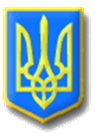                                        ЛИТОВЕЗЬКА СІЛЬСЬКА РАДАВОЛОДИМИР-ВОЛИНСЬКОГО  РАЙОНУ, ВОЛИНСЬКОЇ ОБЛАСТІПРОТОКОЛПозачергової  вісімнадцятої  сесії Литовезької сільської ради восьмого скликання17 лютого 2022  року                             с.Литовеж                                  Всього обрано: 22 депутати        Присутні: на сесії 13 депутатів:         Іваницька Тетяна Іванівна,  Кузьмінчук Галина Анатоліївна, Кукоба Тетяна Петрівна, Романюк Іван Володимирович, Мошинський Андрій Миколайович,  Джура Ігор Анатолійович, Котилко Борис Борисович,  Боярська Тетяна Володимирівна, Жукова Мирослава Миколаїва, Киця Ірина Леонідівна, Кобзар Наталія Володимирівна,  Касян Оксана Сергіївна, Клин  Андрій Леонідович.Відсутні:  Громик  Олександр Іванович, Щокін Віталій Володимирович, Баран Олександр Михайлович,  Крась Андрій Васильович, Величко Андрій Вікторович,  Соломенюк Михайло Сергійович,  Сибіра Ольга Федорівна, Гарасимчук Алла Володимирівна. ( з поважних причин)Запрошені:Райко О.І.- староста Заставненського старостинського округу;                       Цибуховський О.Д.- староста Заболотцівського старостинського округу;                                                               Мельник Ю.В.- староста Мовниківського старостинського округу.Присутні: Гресь Г.Ф.- жителька Литовезької ТГ.                   Голодюк  Р.П.- депутат Володимир-Волинської районної ради VIII скликання 2020-2025 рр.                    Косаківська М.Ю. - депутат Володимир-Волинської районної ради VIII скликання 2020-2025 рр.    Сесію веде   сільський   голова   Литовезької сільської ради  - Олена КасянчукДля ведення протоколу засідання сесії необхідно обрати секретаря.Поступила пропозиція секретарем засідання обрати  діючого секретаря ради    – Жукову Мирославу Миколаївну.Питання ставиться на голосування.Проголосували:   «за» - одноголосно.Секретар засідання  - Жукова  Мирослава  Миколаївна  .    На позачергову вісімнадцяту   сесію Литовезької сільської ради восьмого скликання прибуло  13  депутатів  Відповідно до пункту 12 статті 46 Закону України «Про місцеве самоврядування в Україні» сесія є правомочною. У кого є які пропозиції щодо початку роботи сесії? Поступила пропозиція роботу позачергову вісімнадцяту   сесію Литовезької  сільської ради восьмого  скликання розпочати. Хто за дану пропозицію прошу голосувати? Проти? Утримався? Голосували одноголосно. Сесію Литовезької сільської ради восьмого скликання оголошена відкритою.Депутати  сільської ради та присутні виконали Державний ГімнУкраїни,Сільський   голова   Литовезької сільської ради  Олена Касянчук, пропонує обрати лічильну комісію для проведення поіменного голосування в складі 2-х депутатів.Питання про кількісний склад лічильної комісії ставиться на голосування:Проголосували:«за»- одноголосно.Рішення прийнятоДо складу лічильної комісії пропонується обрати депутатів сільської ради:голова лічильної комісії: Романюка Івана Вололимировича,секретар лічильної комісії: Боярську  Тетяну  Володимирівну.Питання про персональний склад лічильної комісії ставиться на голосування:Проголосували:«за»- одноголосно.Рішення прийнятоПорядок денний:1.	Про затвердження порядку денного позачергової  вісімнадцятої   сесії   Литовезької сільської ради восьмого скликання.Доповідач: Олена КАСЯНЧУК  –  сільський  голова.2.Про підсумки  виконання бюджету Литовезької сільської територіальної громади за  2021 рік.Доповідач: Олена Мудрик - начальник фінансового відділу.3. Про внесення змін до рішення сільської ради від 22 грудня 2021 року № 16/5 „Про бюджет Литовезької  сільської територіальної громади на 2022 рік Доповідач: Олена Мудрик - начальник фінансового відділу.                                                                                                                                                                                                                                                                       4. Про затвердження кошторисної заробітної плати, що застосовується при визначенні вартості робіт по будівництву, реконструкції та капітальному ремонту об’єктів в межах Литовезької сільської ради при використанні коштів сільського бюджету на 2022 рік.Доповідач: Олена КАСЯНЧУК – сільський голова.5. Про  затвердження  проектно-кошторисної документації  «Капітальний ремонт пожежної сигналізації будівлі Литовезького ліцею імені Володимира Якобчука по вул. Незалежності,1 с.  Литовеж,  Литовезької сільської ради Володимир-Волинського  району Волинської області.»Доповідач: Олена КАСЯНЧУК – сільський голова.6. Про  затвердження  проектно-кошторисної документації  «Капітальний ремонт пожежної сигналізації будівлі Заболотцівського ліцею по вул. Молодіжна, 24 с. Заболотці Литовезької сільської ради Володимир-Волинського району Волинської області». Доповідач: Олена КАСЯНЧУК – сільський голова.7.Про зміну юридичної адреси Комунального підприємства «Комунальне Господарство Литовезької сільської  Ради.»Доповідач: Олена КАСЯНЧУК – сільський голова.8.Різне.1.СЛУХАЛИ: Про затвердження порядку денного позачергової вісімнадцятої сесії Литовезької сільської ради восьмого скликання.ДОПОВІДАЄ: Олена КАСЯНЧУК  –  сільський   голова, яка ознайомила депутатів з проектом рішення, порядком денним позачергової  вісімнадцятої сесії Литовезької сільської ради.ВИСТУПИЛИ: депутат ради – Романюк І.В., який запропонував підтримати проєкт  рішення.ГОЛОСУВАЛИ: прийняти проєкт рішення за основу і в цілому, як рішення ради«за» - 13;  ( голосував сільський голова – Олена КАСЯНЧУК) «проти» - 0;  «утримався»   - 1.ВИРІШИЛИ: рішення «Про затвердження порядку денного позачергової вісімнадцятої сесії Литовезької сільської ради восьмого скликання.» - прийняти. (рішення № 18/1 додається)2.СЛУХАЛИ: Про підсумки  виконання бюджету Литовезької сільської територіальної громади за  2021 рік.ДОПОВІДАЄ: Олена МУДРИК –  начальник фінансового відділу, яка ознайомила депутатів з проектом рішення.ВИСТУПИЛИ: депутат ради – Мощинський А.М., який запропонував підтримати проєкт  рішення.ГОЛОСУВАЛИ: прийняти проєкт рішення за основу і в цілому, як рішення ради«за» - 13; ( голосував сільський голова – Олена КАСЯНЧУК)   «проти» - 0;  «утримався»   - 1.ВИРІШИЛИ: рішення «Про підсумки  виконання бюджету Литовезької сільської територіальної громади за  2021 рік.» - прийняти. (рішення № 18/2 додається)3.СЛУХАЛИ: Про внесення змін до рішення сільської ради від 22 грудня 2021 року № 16/5 „Про бюджет Литовезької  сільської територіальної громади на 2022 рік. ”ДОПОВІДАЄ: Олена МУДРИК –  начальник фінансового відділу, яка ознайомила депутатів з проектом рішення.ВИСТУПИЛИ: депутат ради – Клин А.Л., який запропонував підтримати проєкт  рішення.ГОЛОСУВАЛИ: прийняти проєкт рішення за основу і в цілому, як рішення ради«за» - 14;  ( голосував сільський голова – Олена КАСЯНЧУК)  «проти» - 0;  «утримався»   - 0.ВИРІШИЛИ: рішення «Про внесення змін до рішення сільської ради від 22 грудня 2021 року № 16/5 „Про бюджет Литовезької  сільської територіальної громади на 2022 рік ”.» - прийняти. (рішення № 18/3 додається)4.СЛУХАЛИ: Про затвердження кошторисної заробітної плати, що застосовується при визначенні вартості робіт по будівництву, реконструкції та капітальному ремонту об’єктів в межах Литовезької сільської ради при використанні коштів сільського бюджету на 2022 рік.ДОПОВІДАЄ: Олена КАСЯНЧУК – сільський голова, яка ознайомила депутатів з проектом рішення.ВИСТУПИЛИ: депутат ради – Кобзар Н.В., яка  запропонувала  підтримати проєкт  рішення.ГОЛОСУВАЛИ: прийняти проєкт рішення за основу і в цілому, як рішення ради«за» - 14;  ( голосував сільський голова – Олена КАСЯНЧУК)  «проти» - 0;  «утримався»   - 0.ВИРІШИЛИ: рішення «Про затвердження кошторисної заробітної плати, що застосовується при визначенні вартості робіт по будівництву, реконструкції та капітальному ремонту об’єктів в межах Литовезької сільської ради при використанні коштів сільського бюджету на 2022 рік.» - прийняти. (рішення № 18/4 додається)5.СЛУХАЛИ:  Про  затвердження  проектно-кошторисної документації  «Капітальний ремонт пожежної сигналізації будівлі Литовезького ліцею імені Володимира Якобчука по вул. Незалежності, 1 с.  Литовеж,  Литовезької сільської ради Володимир-Волинського  району Волинської області.»ДОПОВІДАЄ: Олена КАСЯНЧУК – сільський голова, яка ознайомила депутатів з проектом рішення.ВИСТУПИЛИ: депутат ради – Киця І.Л., яка  запропонувала  підтримати проєкт  рішення.ГОЛОСУВАЛИ: прийняти проєкт рішення за основу і в цілому, як рішення ради«за» - 14;  ( голосував сільський голова – Олена КАСЯНЧУК)  «проти» - 0;  «утримався»   - 0.ВИРІШИЛИ: рішення «Про  затвердження  проектно-кошторисної документації  «Капітальний ремонт пожежної сигналізації будівлі Литовезького ліцею імені Володимира Якобчука по вул. Незалежності,1 с.  Литовеж,  Литовезької сільської ради Володимир-Волинського  району Волинської області.»- прийняти. (рішення № 18/5 додається)6.СЛУХАЛИ:  Про  затвердження  проектно-кошторисної документації  «Капітальний ремонт пожежної сигналізації будівлі Заболотцівського ліцею по вул. Молодіжна, 24 с. Заболотці Литовезької сільської ради Володимир-Волинського району Волинської області».ДОПОВІДАЄ: Олена КАСЯНЧУК – сільський голова, яка ознайомила депутатів з проектом рішення.ВИСТУПИЛИ: депутат ради – Касян О.С., яка  запропонувала  підтримати проєкт  рішення.ГОЛОСУВАЛИ: прийняти проєкт рішення за основу і в цілому, як рішення ради«за» - 14;  ( голосував сільський голова – Олена КАСЯНЧУК)  «проти» - 0;  «утримався»   - 0.ВИРІШИЛИ: рішення «Про  затвердження  проектно-кошторисної документації  «Капітальний ремонт пожежної сигналізації будівлі Заболотцівського ліцею по вул. Молодіжна, 24 с. Заболотці Литовезької сільської ради Володимир-Волинського району Волинської області.»- прийняти. (рішення № 18/6 додається)7.СЛУХАЛИ:  Про зміну юридичної адреси Комунального підприємства «Комунальне Господарство Литовезької сільської  Ради.ДОПОВІДАЄ: Олена КАСЯНЧУК – сільський голова,  яка ознайомила депутатів з проектом рішення.ВИСТУПИЛИ: депутат ради – Котилко Б.Б., яка  запропонувала  підтримати проєкт  рішення.ГОЛОСУВАЛИ: прийняти проєкт рішення за основу і в цілому, як рішення ради«за» - 14; ( голосував сільський голова – Олена КАСЯНЧУК)   «проти» - 0;  «утримався»   - 0.ВИРІШИЛИ: рішення «Про зміну юридичної адреси Комунального підприємства «Комунальне Господарство Литовезької сільської  Ради.»прийняти. (рішення № 18/7 додається)  Питання порядку денного вичерпано,  засідання позачергової вісімнадцятої   сесії Литовезької сільської ради восьмого скликання  оголошено закритою.Депутати сільської ради та присутні  виконали Державний Гімн України.       Сільський голова                                                                        Олена КАСЯНЧУКСекретар засідання                                                                   Мирослава ЖУКОВА